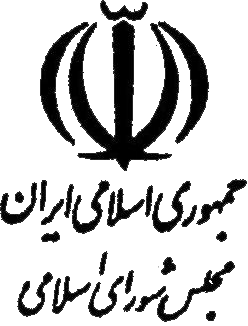 اعاده شده از شوراي نگهبان لايحه دائمي شدن قانون اصلاح قانون تأسيس و اداره مدارس، مراكز آموزشي و مراكز پرورشي غيردولتيكميسيون : آموزش، تحقيقات و فناوريمعاونت قوانيناداره‌كل تدوين قوانيندوره دهم ـ سال اولشماره چاپ               25تاريخ چاپ 24/3/1395شماره ثبت                18